Διάβασε τις συλλαβές με το φ, Φ:	 φα , Φα , ΦΑ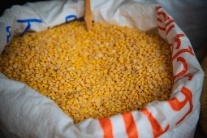  φε , Φε , ΦΕ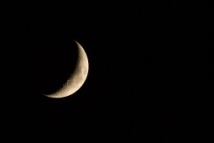  φο ,Φο , ΦΟ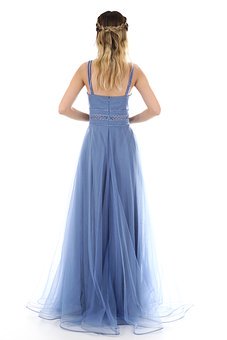  φω ,Φω , ΦΩ (φως)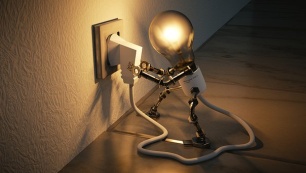  φι , Φι , ΦΙ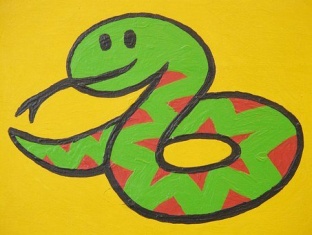  φυ , Φυ , ΦΥ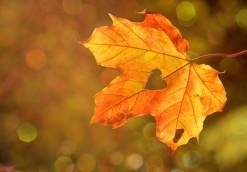    φη , Φη , ΦΗΔιάβασε τις προτάσεις με το φ, Φ:Έφαγα φακές.Μάζεψα τα φύλλα.Άναψα τα φώτα.Φόρεσα ένα φόρεμα καφέ.Πίνω καφέ.Πότισα τα φυτά.Ο φίλος μου πάτησε ένα φιδάκι.Τηλεφώνησα σε μια φίλη μου.Θέλω να γίνω φύλακας.